EC Electronics Environmental PolicyThe EC Electronics Group is focused on the provision of Electronics Manufacturing Services (EMS) to a wide range of Customers and industriesThe Directors of the Company recognise their responsibilities under the latest version of ISO14001 and provide resources to effectively manage the systemWe are committed to protecting the environment, preventing pollution, managing waste and sustainable development we achieve an economic balance between environmental management and business activitiesOur key environmental principles are to:fulfil our compliance obligations legal regulatory and those required by other interested parties as a minimum standard of performance regularly review this policy in associated objectives and targets to a continual improvement and enhance environmental performance liaise with our clients and suppliers on potential environmental issues and work with them to address concerns proactively identify and assess environmental risks drive out waste and makes a fire maximise cost efficiencies To support this policy measurable objectives are set, communicated and monitored throughout the organisation The policy is reviewed annually by top management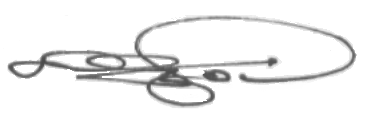 Kevin Osgood Group Quality ManagerIssue 2, July 2021